31.01.2018											           № 108						г. СевероуральскО внесении изменений в постановление Администрации Североуральского городского округа от 01.10.2015 № 1631 «Об утверждении Положения об оплате труда работников муниципального казенного учреждения «Центр муниципальных расчетов»Руководствуясь Трудовым кодексом Российской Федерации, Федеральным законом от 06 октября 2003 года № 131-ФЗ «Об общих принципах организации местного самоуправления в Российской Федерации», постановлением Администрации Североуральского городского округа от 29.12.2017 № 1454 «О приведении размеров должностных окладов и ежемесячной надбавки к должностному окладу за классный чин муниципальных служащих органов местного самоуправления в соответствие с решением Думы Североуральского городского округа от 27.12.2017 № 42 «Об утверждении Положения об оплате труда выборных должностных лиц  местного самоуправления Североуральского городского округа, депутатов Думы Североуральского городского округа, осуществляющих свои полномочия на постоянной основе, муниципальных служащих, лиц, исполняющих обязанности по техническому обеспечению деятельности органов местного самоуправления Североуральского городского округа», Администрация Североуральского городского округаПОСТАНОВЛЯЕТ:1. Внести в Положение об оплате труда работников муниципального казенного учреждения «Центр муниципальных расчетов», утвержденное постановлением Администрации Североуральского городского округа от 01.10.2015 № 1631, с изменениями, внесенными постановлением Администрации Североуральского городского округа от 13.12.2017 № 1352, следующие изменения:1) пункт 2.2. изложить в следующей редакции:«2.2. Должностные оклады руководителей и специалистов устанавливаются в соответствии с перечнем должностей и размеров должностных окладов в следующих размерах:                                                                                                                                               «2) пункт 3.2. изложить в следующей редакции:«3.2. Должностные оклады работников, обеспечивающих техническое обеспечение, устанавливаются штатным расписанием в следующих размерах:                                                                                                                                     «3) пункт 8.2.  изложить в следующей редакции:«8.2. Должностные оклады обслуживающего персонала устанавливаются в следующих размерах:За работу в ночное время (ночное время с 22 часов до 6 часов) устанавливается доплата в размере 20% оклада (должностного оклада), рассчитанного за час работы, за каждый час работы  в ночное время.»2. Установить, что настоящее постановление вступает в силу с момента принятия и распространяет свое действие на правоотношения, возникшие                        с 01 января 2018 года.3. Контроль за выполнением настоящего постановления возложить на Первого Заместителя Главы Администрации Североуральского городского округа С.А. Золотареву. И. о. Главы Североуральского городского округа					   С.А. Золотарева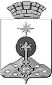 АДМИНИСТРАЦИЯ СЕВЕРОУРАЛЬСКОГО ГОРОДСКОГО ОКРУГАПОСТАНОВЛЕНИЕНаименование должностиРазмер должностного оклада (в рублях)Руководители:Руководитель (директор)15060Главный бухгалтер12550Специалисты:Руководитель группы учета10340Программист9600Ведущие: бухгалтер, экономист9600Бухгалтер, экономист 1 категории8126Наименование должностиРазмер должностного оклада (в рублях)Инспектор отдела кадров5168Наименование должностиРазмер должностного оклада (в рублях)Уборщик служебных помещений4099Сторож4099Рабочий по обслуживанию здания4099